J E D Á L N Y   L Í S T O K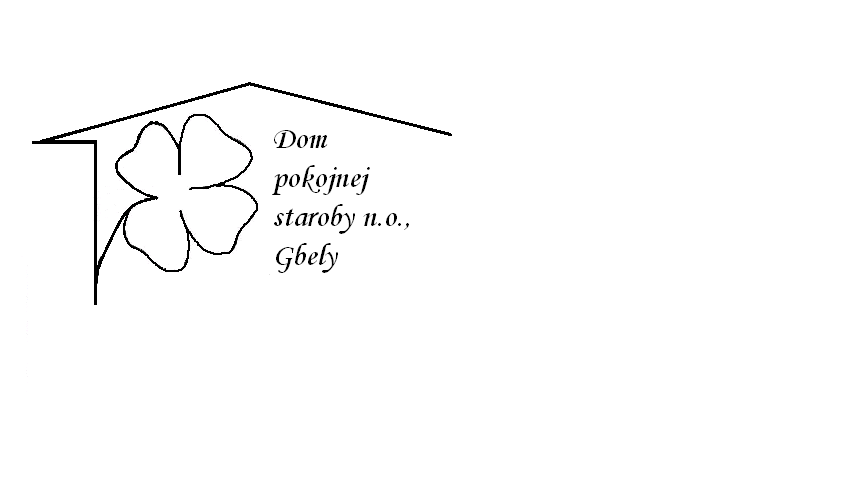 Od3.10.2022     do 7.10.2022Pondelok  3.10:   polievka – Kapustová , 1,                             Flamender, dusená ryža ,1,Utorok       4.10.:   polievka –Hrášková,1,  Čiernohorský kurací rezeň, varené zemiaky ,1,3,7,Streda        5..10.:   polievka –Vývar s drobkami  1,3,                                Plnená paprika ,paradajková omáčka , knedľa kysnutá,                                      1,3,7,Štvrtok        6.10.:   polievka – Slepačia s písmenkami ,1,    Kurací perkelt  ,kolienka,1,3,7,Piatok          7.10.:   polievka –Zeleninová , 1,3,                                 Zemiaková omáčka, špekáčik  ,chlieb,  1,3,7,Kolektív zamestnancov Domu pokojnej staroby n. o., Gbely Vám praje ,,Dobrú chuť!“.Obedy sa prihlasujú do 13. hod.Zmena jedál vyhradená.Alergény:1-obilniny, 2-kôrovce, 3-vajcia, 4-ryby, 5-arašidy, 6-sojové zrná, 7-mlieko, 8-orechy, 9-zeler, 10- horčica, 11-sezamové semená, 12-kysličník siričitý a siričitany